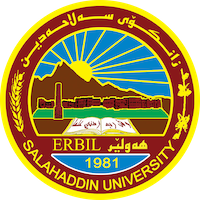 Academic Curriculum Vitae Personal Information:	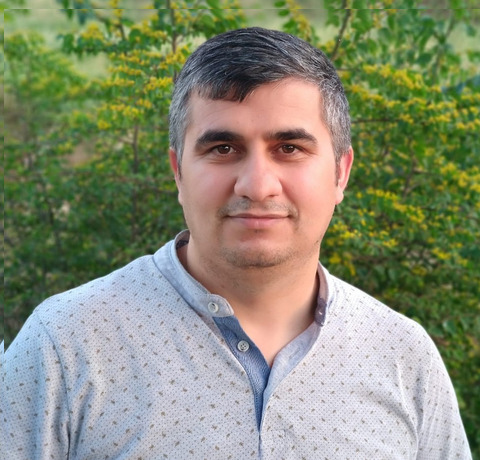 Full Name: Rebaz Dhahir Ismael	Academic Title: Lecturer	Email: rebaz.ismael@su.edu.krdMobile:00964 750 491 2697Education:2007                     Bachelor Degree in Economics, Department of  Economics,                              Salahaddin University, Arbil – Iraq.2013                      Master in economics, Department of Economics,                              Salahaddin University, Arbil – Iraq.2019                     PH.D. In economics Department of Economics,                              Salahaddin University, Arbil – Iraq.Employment:Salahaddin Universty  since 2007 Qualifications Lecturer at salahaddin UiversityWindows system, word, Excel, Powerpoint, Eviews.LanguagesL Arabic and English (IELTS 5.5)DAAD BEEP in GermanyTeaching experience:UndergraduateResearch and publicationsتقييم كفاءة اداء المؤسسات الصحية في اربيل )دراسة تطبيقية في المستشفى الجمهوري التعميمي للمدة ) 2014-2015)شڕۆڤه‌ی واقعی بێكاری ده‌رچوانی زانكۆی سه‌ڵاحه‌ددین له‌ نێوان هۆكار و چاره‌سه‌ردا‎اختبار التكامل المشترك لتدفقات الاستثمار الاجنبي المباشر بين اقاليم اسيا النامية الرئيسة للمدة 1980-2016Professional memberships سەندیکای ئابووریناسی کوردستانسەندیکای مامۆستایانی زانکۆProfessional Social Network Accounts:https://scholar.google.com/citations?user=tRu34asAAAAJ&hl=en&authuser=1https://www.linkedin.com/in/rebaz-sexany-42932974/https://www.researchgate.net/profile/Rebaz-Ismael